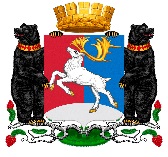 Камчатский крайАдминистрация городского округа «поселок Палана»ПОСТАНОВЛЕНИЕ02.09.2020 № 244В соответствии с Порядком разработки и утверждения краткосрочных планов реализации региональной программы капитального ремонта общего имущества в многоквартирных домах в Камчатском крае, утвержденным постановлением Правительства Камчатского края от 19.06.2014 № 261-П,АДМИНИСТРАЦИЯ ПОСТАНОВЛЯЕТ:Внести в постановление Администрации городского округа «поселок Палана» от 13.06.2019 № 127 «Об утверждении краткосрочного плана реализации региональной программы капитального ремонта общего имущества многоквартирных домов в Камчатском крае по городскому округу «поселок Палана» на 2020-2022 годы» следующие изменения:Приложения 1, 2 изложить в редакции согласно приложениям 1, 2 к настоящему постановлению.Отделу правовой организационно-кадровой работы Администрации городского округа «поселок Палана» разместить настоящее постановление на официальном сайте Администрации городского округа «поселок Палана» в информационно-телекоммуникационной сети «Интернет».Контроль исполнения настоящего постановления оставляю за собой.О внесении изменений в постановление Администрации городского округа «поселок Палана» от 13.06.2019 № 127 «Об утверждении краткосрочного плана реализации региональной программы капитального ремонта общего имущества многоквартирных домов в Камчатском крае по городскому округу «поселок Палана» на 2020-2022 годы»Глава городского округа «поселок Палана»О.П. МохиреваПриложение 1
к постановлению Администрации
городского округа "посёлок Палана" 
от 02.09.2020 № 244____Приложение 1
к постановлению Администрации
городского округа "посёлок Палана" 
от 02.09.2020 № 244____Приложение 1
к постановлению Администрации
городского округа "посёлок Палана" 
от 02.09.2020 № 244____Приложение 1
к постановлению Администрации
городского округа "посёлок Палана" 
от 02.09.2020 № 244____Приложение 1
к постановлению Администрации
городского округа "посёлок Палана" 
от 02.09.2020 № 244____Приложение 1
к постановлению Администрации
городского округа "посёлок Палана" 
от 02.09.2020 № 244____1. Перечень многоквартирных домов, включенных в краткосрочный план реализации региональной программы капитального ремонта общего имущества многоквартирных домов в Камчатском крае на 2014-2043 годы по городскому округу "посёлок Палана" на 2020 - 2022 годы
1. Перечень многоквартирных домов, включенных в краткосрочный план реализации региональной программы капитального ремонта общего имущества многоквартирных домов в Камчатском крае на 2014-2043 годы по городскому округу "посёлок Палана" на 2020 - 2022 годы
1. Перечень многоквартирных домов, включенных в краткосрочный план реализации региональной программы капитального ремонта общего имущества многоквартирных домов в Камчатском крае на 2014-2043 годы по городскому округу "посёлок Палана" на 2020 - 2022 годы
1. Перечень многоквартирных домов, включенных в краткосрочный план реализации региональной программы капитального ремонта общего имущества многоквартирных домов в Камчатском крае на 2014-2043 годы по городскому округу "посёлок Палана" на 2020 - 2022 годы
1. Перечень многоквартирных домов, включенных в краткосрочный план реализации региональной программы капитального ремонта общего имущества многоквартирных домов в Камчатском крае на 2014-2043 годы по городскому округу "посёлок Палана" на 2020 - 2022 годы
1. Перечень многоквартирных домов, включенных в краткосрочный план реализации региональной программы капитального ремонта общего имущества многоквартирных домов в Камчатском крае на 2014-2043 годы по городскому округу "посёлок Палана" на 2020 - 2022 годы
1. Перечень многоквартирных домов, включенных в краткосрочный план реализации региональной программы капитального ремонта общего имущества многоквартирных домов в Камчатском крае на 2014-2043 годы по городскому округу "посёлок Палана" на 2020 - 2022 годы
1. Перечень многоквартирных домов, включенных в краткосрочный план реализации региональной программы капитального ремонта общего имущества многоквартирных домов в Камчатском крае на 2014-2043 годы по городскому округу "посёлок Палана" на 2020 - 2022 годы
1. Перечень многоквартирных домов, включенных в краткосрочный план реализации региональной программы капитального ремонта общего имущества многоквартирных домов в Камчатском крае на 2014-2043 годы по городскому округу "посёлок Палана" на 2020 - 2022 годы
1. Перечень многоквартирных домов, включенных в краткосрочный план реализации региональной программы капитального ремонта общего имущества многоквартирных домов в Камчатском крае на 2014-2043 годы по городскому округу "посёлок Палана" на 2020 - 2022 годы
1. Перечень многоквартирных домов, включенных в краткосрочный план реализации региональной программы капитального ремонта общего имущества многоквартирных домов в Камчатском крае на 2014-2043 годы по городскому округу "посёлок Палана" на 2020 - 2022 годы
1. Перечень многоквартирных домов, включенных в краткосрочный план реализации региональной программы капитального ремонта общего имущества многоквартирных домов в Камчатском крае на 2014-2043 годы по городскому округу "посёлок Палана" на 2020 - 2022 годы
1. Перечень многоквартирных домов, включенных в краткосрочный план реализации региональной программы капитального ремонта общего имущества многоквартирных домов в Камчатском крае на 2014-2043 годы по городскому округу "посёлок Палана" на 2020 - 2022 годы
1. Перечень многоквартирных домов, включенных в краткосрочный план реализации региональной программы капитального ремонта общего имущества многоквартирных домов в Камчатском крае на 2014-2043 годы по городскому округу "посёлок Палана" на 2020 - 2022 годы
1. Перечень многоквартирных домов, включенных в краткосрочный план реализации региональной программы капитального ремонта общего имущества многоквартирных домов в Камчатском крае на 2014-2043 годы по городскому округу "посёлок Палана" на 2020 - 2022 годы
1. Перечень многоквартирных домов, включенных в краткосрочный план реализации региональной программы капитального ремонта общего имущества многоквартирных домов в Камчатском крае на 2014-2043 годы по городскому округу "посёлок Палана" на 2020 - 2022 годы
1. Перечень многоквартирных домов, включенных в краткосрочный план реализации региональной программы капитального ремонта общего имущества многоквартирных домов в Камчатском крае на 2014-2043 годы по городскому округу "посёлок Палана" на 2020 - 2022 годы
1. Перечень многоквартирных домов, включенных в краткосрочный план реализации региональной программы капитального ремонта общего имущества многоквартирных домов в Камчатском крае на 2014-2043 годы по городскому округу "посёлок Палана" на 2020 - 2022 годы
1. Перечень многоквартирных домов, включенных в краткосрочный план реализации региональной программы капитального ремонта общего имущества многоквартирных домов в Камчатском крае на 2014-2043 годы по городскому округу "посёлок Палана" на 2020 - 2022 годы
1. Перечень многоквартирных домов, включенных в краткосрочный план реализации региональной программы капитального ремонта общего имущества многоквартирных домов в Камчатском крае на 2014-2043 годы по городскому округу "посёлок Палана" на 2020 - 2022 годы
1. Перечень многоквартирных домов, включенных в краткосрочный план реализации региональной программы капитального ремонта общего имущества многоквартирных домов в Камчатском крае на 2014-2043 годы по городскому округу "посёлок Палана" на 2020 - 2022 годы
№ п/пАдрес МКДСпособ формирования фонда капитального ремонта (РО - счет регионального оператора, СС- специальный счет)Год постройкиГод завершения последнего капитального ремонта Код многоквартирного домаКоличество этажейОбщая площадь МКД, всегов том числе, общая площадь жилых (нежилых) помещений:Общая площадь крышиКоличество жителей, зарегистрированных в МКД на  дату утверждения краткосрочного планаВид работ по капитальному ремонту общего имущества многоквартирного домастоимость услуг и (или) работ по капитальному ремонтустоимость услуг и (или) работ по капитальному ремонтустоимость услуг и (или) работ по капитальному ремонтустоимость услуг и (или) работ по капитальному ремонтустоимость услуг и (или) работ по капитальному ремонтустоимость услуг и (или) работ по капитальному ремонтуУдельная стоимость капитального ремонта 1 кв. м общей площади помещений МКДПредельная стоимость капитального ремонта 1 кв. м общей площади помещений МКДПлановая дата завершения работ№ п/пАдрес МКДСпособ формирования фонда капитального ремонта (РО - счет регионального оператора, СС- специальный счет)Год постройкиГод завершения последнего капитального ремонта Код многоквартирного домаКоличество этажейОбщая площадь МКД, всегов том числе, общая площадь жилых (нежилых) помещений:Общая площадь крышиКоличество жителей, зарегистрированных в МКД на  дату утверждения краткосрочного планаВид работ по капитальному ремонту общего имущества многоквартирного домаСтоимость работв том числе:в том числе:в том числе:в том числе:в том числе:Удельная стоимость капитального ремонта 1 кв. м общей площади помещений МКДПредельная стоимость капитального ремонта 1 кв. м общей площади помещений МКДПлановая дата завершения работ№ п/пАдрес МКДСпособ формирования фонда капитального ремонта (РО - счет регионального оператора, СС- специальный счет)Год постройкиГод завершения последнего капитального ремонта Код многоквартирного домаКоличество этажейОбщая площадь МКД, всегов том числе, общая площадь жилых (нежилых) помещений:Общая площадь крышиКоличество жителей, зарегистрированных в МКД на  дату утверждения краткосрочного планаВид работ по капитальному ремонту общего имущества многоквартирного домаСтоимость работза счет средств Фонда содействия реформированию жилищно-коммунального хозяйстваза счет средств краевого бюджета за счет средств местного бюджетаза счет средств собственников помещений в МКДиные источникиУдельная стоимость капитального ремонта 1 кв. м общей площади помещений МКДПредельная стоимость капитального ремонта 1 кв. м общей площади помещений МКДПлановая дата завершения работ№ п/пАдрес МКДСпособ формирования фонда капитального ремонта (РО - счет регионального оператора, СС- специальный счет)Год постройкиГод завершения последнего капитального ремонта Код многоквартирного домаКоличество этажейкв.мкв.мкв.мчел.руб.руб.руб.руб.руб./кв.мруб./кв.мПлановая дата завершения работ123456789101112131415161718192021Всего по городскому округу "посёлок Палана" за период 2020 -2022 годовВсего по городскому округу "посёлок Палана" за период 2020 -2022 годовХХХХХ12 677,718 218,442 692,00579Х32 943 061,000,0017 787 193,530,0015 155 867,470,00ХХХ2020 год2020 год2020 год2020 год2020 год2020 год2020 год2020 год2020 год2020 год2020 год2020 год2020 год2020 год2020 год2020 год2020 год2020 год2020 год2020 год2020 год1Итого по городскому округу "посёлок Палана" за 2020 годХХХХХ3 628,051 882,761 340,00162Х9 009 367,000,004 781 592,380,004 227 774,620,00ХХХ1.1пгт. Палана ул. имени Г.И. Чубарова д.8РО197711,2531 166,311 062,4139ремонт ВДИС теплоснабжения2 110 697,000,001 120 222,170,00990 474,830,001 809,721 857,8931.12.20201.1пгт. Палана ул. имени Г.И. Чубарова д.8РО197711,2531 166,311 062,4139ремонт ВДИС горячего водоснабжения673 361,000,00357 376,700,00315 984,300,00577,34827,6131.12.20201.1пгт. Палана ул. имени Г.И. Чубарова д.8РО197711,2531 166,311 062,41488,0039ремонт крыши5 055 787,000,002 683 286,470,002 372 500,530,004 334,8611 742,6431.12.20201.1пгт. Палана ул. имени Г.И. Чубарова д.8РО197711,2531 166,311 062,4139ремонт ВДИС водоотведения362 508,000,00192 395,920,00170 112,080,00310,82285,0131.12.20201.1пгт. Палана ул. имени Г.И. Чубарова д.8РО197711,2531 166,311 062,4139ремонт ВДИС холодного водоснабжения465 750,000,00247 190,140,00218 559,860,00399,34365,3631.12.20201.1Итого по многоквартирному дому:ХХХХХ1 166,311 062,41488,0039Х8 668 103,000,004 600 471,400,004 067 631,600,00ХХХ1.2пгт. Палана, ул. Космонавтов, д. 5РО197629.252538,34498,1429ремонт ВДИС холодного водоснабжения264 654,000,00140 461,320,00124 192,680,00491,61555,6231.12.20201.2Итого по многоквартирному дому:ХХХХХ538,34498,14352,0029Х264 654,000,00140 461,320,00124 192,680,00ХХХ1.3пгт. Палана, ул. имени Владимира Ильича Ленина, д. 15РО198213,2541 570,20500,0069разработка ПСД на ремонт крыши76 610,000,0040 659,660,0035 950,340,00153,2248,7931.12.20201.3Итого по многоквартирному дому:ХХХХХ1 570,20500,0069Х76 610,000,0040 659,660,0035 950,340,00ХХХ2021 год2021 год2021 год2021 год2021 год2021 год2021 год2021 год2021 год2021 год2021 год2021 год2021 год2021 год2021 год2021 год2021 год2021 год2021 год2021 год2021 год1Итого по городскому округу "посёлок Палана" за 2021 годХХХХХ5 990,324 514,33500,00276Х6 907 919,000,003 733 649,510,003 174 269,490,00ХХХ1.1пгт. Палана, ул. Обухова, д. 3РО196729,252353,20322,2125разработка ПСД ВДИС электроснабжения58 479,000,0031 607,220,0026 871,780,00165,57165,5731.12.20201.1Итого по многоквартирному дому:ХХХХХ353,20322,2125Х58 479,000,0031 607,220,0026 871,780,00ХХХ1.2пгт. Палана, ул. Обухова, д. 19РО196829,252347,92323,5210ремонт ВДИС электроснабжения411 182,000,00222 239,070,00188 942,930,001 181,83991,3431.12.20201.2Итого по многоквартирному дому:ХХХХХ347,92323,5210Х411 182,000,00222 239,070,00188 942,930,00ХХХ1.3пгт. Палана, ул. Обухова, д. 21РО196829,252362,58336,9822ремонт ВДИС электроснабжения410 886,000,00222 079,080,00188 806,920,001 133,23991,3431.12.20211.3Итого по многоквартирному дому:ХХХХХ362,58336,9822Х410 886,000,00222 079,080,00188 806,920,00ХХХ1.4пгт. Палана, ул. Обухова, д. 23РО196929,252363,63338,5311ремонт ВДИС электроснабжения403 534,000,00218 105,410,00185 428,590,001 109,74991,3431.12.20211.4Итого по многоквартирному дому:ХХХХХ363,63338,5311Х403 534,000,00218 105,410,00185 428,590,00ХХХ1.5пгт. Палана, ул. Обухова, д. 25РО196829,252366,33340,7320ремонт ВДИС электроснабжения387 956,000,00209 685,690,00178 270,310,001 059,03991,3431.12.20211.5Итого по многоквартирному дому:ХХХХХ366,33340,7320Х387 956,000,00209 685,690,00178 270,310,00ХХХ1.6пгт. Палана ул. имени Г.И. Чубарова д.8РО197711,2531 166,311 062,4139ремонт ВДИС электроснабжения763 508,000,00412 667,150,00350 840,850,00654,64635,9831.12.20211.6Итого по многоквартирному дому:ХХХХХ1 166,311 062,4139Х763 508,000,00412 667,150,00350 840,850,00ХХХ1.7пгт. Палана ул. имени Г.И. Чубарова д.14СС198311,2531 096,20500,0054разработка ПСД на ремонт крыши38 597,000,0020 861,230,0017 735,770,0035,2135,2131.12.20211.7Итого по многоквартирному дому:ХХХХХ1 096,200,00500,0054Х38 597,000,0020 861,230,0017 735,770,00ХХХ1.8пгт. Палана, ул. Космонавтов, д. 4РО198529,252324,21290,8125ремонт ВДИС теплоснабжения540 154,000,00291 946,930,00248 207,070,001 666,063 731,9131.12.20211.8пгт. Палана, ул. Космонавтов, д. 4РО198529,252324,21290,8125ремонт ВДИС ХВС263 691,000,00142 521,900,00121 169,100,00813,33555,6231.12.20211.8пгт. Палана, ул. Космонавтов, д. 4РО198529,252324,21290,8125ремонт ВДИС электроснабжения288 221,000,00155 780,080,00132 440,920,00888,99991,3431.12.20211.8Итого по многоквартирному дому:ХХХХХ324,21290,8125Х1 092 066,000,00590 248,910,00501 817,090,00ХХХ1.9пгт. Палана, ул. Космонавтов, д. 5РО197629.252538,34498,1429ремонт ВДИС электроснабжения575 874,000,00311 253,170,00264 620,830,001 069,72991,3431.12.20211.9пгт. Палана, ул. Космонавтов, д. 5РО197629.252538,34498,1429ремонт ВДИС теплоснабжения2 009 036,000,001 085 860,490,00923 175,510,003 731,913 731,9131.12.20211.9пгт. Палана, ул. Космонавтов, д. 5РО197629.252538,34498,14352,0029разработка ПСД на ремонт крыши113 644,000,0061 423,250,0052 220,750,00322,85211,1031.12.20211.9Итого по многоквартирному дому:ХХХХХ538,34498,1429Х2 698 554,000,001 458 536,910,001 240 017,090,00ХХХ1.10пгт. Палана, ул. Космонавтов, д. 7РО197629,252537,30496,6820разработка ПСД ВДИС холодного водоснабжения66 722,000,0036 062,460,0030 659,540,00124,18124,1831.12.20211.10Итого по многоквартирному дому:ХХХХХ538,30496,6420Х66 722,000,0036 062,460,0030 659,540,00ХХХ1.11пгт. Палана, ул. Космонавтов, д. 9РО197329,252533,30504,3621ремонт ВДИС электроснабжения576 435,000,00311 556,380,00264 878,620,001 142,90991,3431.12.20211.11Итого по многоквартирному дому:ХХХХХ533,30504,3621Х576 435,000,00311 556,380,00264 878,620,00ХХХ2022 год2022 год2022 год2022 год2022 год2022 год2022 год2022 год2022 год2022 год2022 год2022 год2022 год2022 год2022 год2022 год2022 год2022 год2022 год2022 год2022 год1Итого по городскому округу "посёлок Палана" за 2022 годХХХХХ3 059,341 821,35852,00141Х17 025 775,000,009 271 951,640,007 753 823,360,00ХХХ1.1пгт. Палана ул. имени Г.И. Чубарова д.14СС198311,2531 096,20500,0054ремонт крыши5 871 320,000,003 197 422,440,002 673 897,560,0011 742,6411 742,6431.12.20221.1Итого по многоквартирному дому:ХХХХХ1 096,20500,0054Х5 871 320,000,003 197 422,440,002 673 897,560,00ХХХ1.2пгт. Палана, ул. Космонавтов, д. 7РО197629,252537,30496,6820ремонт ВДИС ХВС298 535,000,00162 577,160,00135 957,840,00555,62555,6231.12.20221.2Итого по многоквартирному дому:ХХХХХ538,30496,6420Х298 535,000,00162 577,160,00135 957,840,00ХХХ1.3пгт. Палана, ул. Обухова, д. 3РО196729,252353,20322,2125ремонт ВДИС электроснабжения350 141,000,00190 680,920,00159 460,080,00991,34991,3431.12.20211.3Итого по многоквартирному дому:ХХХХХ353,20322,2125Х350 141,000,00190 680,920,00159 460,080,00ХХХ1.4пгт. Палана, ул. Космонавтов, д. 9РО197329,252533,30504,3621ремонт фасада6 553 206,000,003 568 766,130,002 984 439,870,0012 993,1112 288,0331.12.20221.4Итого по многоквартирному дому:ХХХХХ533,30504,3621Х6 553 206,000,003 568 766,130,002 984 439,870,00ХХХ1.5пгт. Палана, ул. Космонавтов, д. 5РО197629.252538,34498,14352,0029ремонт крыши3 952 573,000,002 152 504,990,001 800 068,010,0011 228,9011 228,9031.12.20211.5Итого по многоквартирному дому:ХХХХХ538,34498,14352,0021Х3 952 573,000,002 152 504,990,001 800 068,010,00ХХХ